Public Entity ApplicationCommercial Automobile Section(Attaches to EPS- GEN-APP Applicant Information Section)Attach ACORD vehicle schedule and complete the following.Legal Name of Public Entity:      		Effective Date:      	ATTACH ACORD 137 FOR YOUR STATE AND ACORD 127As statutes require, a signed rejection form or lower limits selection 
form may be required for the following coverages:Personal injury Protection (PIP) (or equivalent no-fault coverage)Uninsured Motorist InsuranceUnderinsured Motorist InsuranceUNDERWRITING QUESTIONS1.	Are all owned or leased vehicles covered under this program?	 Yes   NoIf “no,” provide details:      	2.	Describe any location(s) with a concentration of stored vehicles whose total values exceed $500,000.3.	Does the entity have any mutual aid agreements?	 Yes   NoIf “yes,” please attach copies.4.	Does the insured own or operate any vehicle designed exclusively for hauling explosives, flamm-able or hazardous materials?	 Yes   NoDescribe:      	5.	Are autos hired by the public entity (other than schools)?	 Yes   No6.	Do any employees drive their own vehicles in the scope of their employment?	 Yes   NoAre Certificates of Insurance required from these employees?	 Yes   No7.	Are employees allowed to take vehicles home after work?	 Yes   NoIf “yes,” list employees and their occupation:      	Is personal use permitted?	 Yes   No8.	Does the insured provide any type of transportation system?	 Yes   NoAre logs maintained for all repairs and maintenance performed?	 Yes   No10.	Describe driver hiring practices:	Under age 25?	 Yes   NoOver age 60?	 Yes   NoPrevious driver experience?	 Yes   NoPhysical exams on a regular basis?	 Yes   NoIf “yes,” frequency:      	Are motor vehicle reports checked?	 Yes   NoIf “yes,” what are standards?      	11.	Is there an accident investigation program?	 Yes   No12.	Are driver safety reviews conducted annually?	 Yes   No13.	Are MVRs updated periodically for all drivers?	 Yes   NoFrequency:      	15.	Attach list of drivers including MVR information; indicate emergency vehicle operators.Refer to EPS-GEN-APP application form for the state fraud warnings.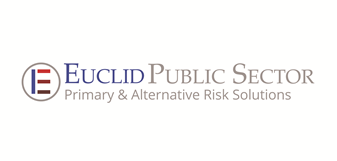 Euclid Public Sector 234 Spring Lake DriveItasca, Illinois 60143Phone (630) 238-1900                                                  Website: www.euclidps.com                                                 Mailbox: mail@euclidps.comLocationUnit Number(s) From Vehicle ScheduleTotal Value(s)If “yes,” list employees and their occupation:      If “yes,” explain and provide any available brochures:          9.    Describe automobile maintenance program, including frequency:      Describe driver training procedures (i.e., emergency vehicle training, defensive driving):                 If “yes,” what are the standards for driver accountability:        14. What action is taken if a driver does not meet your MVR standards?      